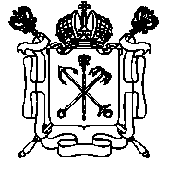 ПРАВИТЕЛЬСТВО САНКТ-ПЕТЕРБУРГА        АДМИНИСТРАЦИЯ КАЛИНИНСКОГО РАЙОНА        САНКТ-ПЕТЕРБУРГАОТДЕЛ ОБРАЗОВАНИЯП О Р У Ч Е Н И Е	____________________	№ ______________Уважаемые руководители!В соответствии с Приказом Министерства труда и социальной защиты РФ 
от 13.06.2017 № 486н «Об утверждении Порядка разработки и реализации индивидуальной программы реабилитации или абилитации инвалида, индивидуальной программы реабилитации или абилитации ребенка-инвалида, выдаваемых федеральными государственными учреждениями медико-социальной экспертизы, и их форм», Приказом Министерства труда и социальной защиты РФ от 15.10.2015 № 723н «Об утверждении формы и Порядка предоставления органами исполнительной власти субъектов Российской Федерации, органами местного самоуправления и организациями независимо 
от их организационно-правовых форм информации об исполнении возложенных 
на них индивидуальной программой реабилитации или абилитации инвалида 
и индивидуальной программой реабилитации или абилитации ребенка-инвалида мероприятий в федеральные государственные учреждения медико-социальной экспертизы», а также Распоряжением Комитета по образованию от 29.09.2017 № 2972-р «Об организации работы по реализации мероприятий, предусмотренных индивидуальной программой реабилитации или абилитации инвалида (ребенка-инвалида)» поручаю: Ведущему специалисту сектора организационно-методической работы отдела образования администрации Калининского района Санкт-Петербурга Пахомовой О.Р. совместно с Государственным бюджетным учреждением дополнительного образования центром психолого-педагогической, медицинской и социальной помощи Калининского района Санкт-Петербурга (далее – ЦППМСП):Организовать работу по приему и регистрации, направляемых государственным бюджетным учреждением Региональным центром психолого-педагогической, медицинской и социальной помощи «Центр диагностики и консультирования» 
Санкт-Петербурга, выписок из индивидуальной программы реабилитации или абилитации инвалида (ребенка-инвалида) (далее – ИПРА) по форме согласно приложению 1;Организовать постоянную работу по:-	информированию инвалидов, детей-инвалидов (законных представителей), в отношении которых поступили выписки из ИПРА, об оказании психолого-педагогической реабилитации или абилитации в процессе воспитания/обучения, образования;-	разработке Перечня индивидуальных мероприятий по психолого-педагогической реабилитации или абилитации инвалида (ребенка-инвалида) 
(далее – Перечень мероприятий) на основании поступившей выписки из ИПРА (не позднее 3-х рабочих дней с даты регистрации выписки ИПРА);-	определению исполнителей и сроков исполнения мероприятий 
по психолого-педагогической реабилитации или абилитации инвалида (ребенка-инвалида);согласованию перечня мероприятий с инвалидом, родителем (законным представителем) ребенка-инвалида;-	передаче перечня мероприятий образовательной организации, в котором воспитывается/обучается инвалид (ребенок-инвалид);-	внесению необходимых изменений в период действия ИПРА при соответствующем обращении родителя (законного представителя);-	формированию и направлению не позднее 40 рабочих дней до окончания срока действия ИПРА сведений о выполнении мероприятий по психолого-педагогической реабилитации или абилитации, предусмотренных выпиской ИПРА, в Центр диагностики 
и консультирования по форме согласно приложению 2.Руководителям образовательных организаций и руководителю ЦППМСП:Назначить ответственных за регистрацию полученных из отдела образования Перечней мероприятий;Организовать исполнение Перечней мероприятий в рамках реализации образовательной программы;Информировать родителей (законных представителей) ребенка-инвалида 
о результатах работы не менее двух раз в период выполнения мероприятий;Формировать и направлять в отдел образования сведения о выполнении мероприятий по психолого-педагогической реабилитации или абилитации в сроки, установленные отделом образования;Дополнять с согласия инвалида, родителей (законных представителе) 
ребенка-инвалида данный Перечень мероприятий другими необходимыми мероприятиями по психолого-педагогической реабилитации или абилитации.Начальник отдела								           Н.В. ПичугинаПахомова О.Р.(812) 417-47-54Приложение 1.Формарегистрации выписок из индивидуальной программы реабилитации или абилитации инвалида (ребенка-инвалида) и учета обращенийинвалидов, детей-инвалидов (законных представителей) администрацией Калининского района Санкт-ПетербургаИПРА - индивидуальная программа реабилитации или абилитации инвалида (ребенка-инвалида)Приложение 2.Информация об исполнении индивидуальной программой реабилитации 
или абилитации инвалида и индивидуальной программой реабилитации 
или абилитации ребенка-инвалида мероприятий (наименование и адрес федерального государственного учреждения медико-социальной экспертизы, в которое направляется информация об исполнении мероприятий, предусмотренных индивидуальной программой реабилитации или абилитации инвалида и индивидуальной программой реабилитации или абилитации ребенка-инвалида (далее соответственно – ИПРА инвалида, ИПРА ребенка-инвалида)(наименование и адрес органа исполнительной власти субъекта Российской Федерации, регионального отделения Фонда социального страхования Российской Федерации (далее – региональное отделение Фонда), предоставляющего информацию об исполнении мероприятий, возложенных на него ИПРА инвалида, ИПРА ребенка-инвалида)(контактные данные работника органа исполнительной власти субъекта Российской Федерации, регионального отделения Фонда, уполномоченного на предоставление информации об исполнении мероприятий, предусмотренных ИПРА инвалида, ИПРА ребенка-инвалида (Ф.И.О., должность, номер телефона, адрес электронной почты)1. Общие данные об инвалиде (ребенке-инвалиде)1. Фамилия, имя, отчество (при наличии):  4. Адрес места жительства (при отсутствии места жительства указывается адрес места пребывания, фактического проживания на территории Российской Федерации, место нахождения пенсионного дела инвалида (ребенка­инвалида), выехавшего на постоянное жительство за пределы Российской Федерации) (указываемое подчеркнуть):4.1. государство:  4.2. почтовый индекс:  4.3. субъект Российской Федерации:  4.4. район:  4.6. улица:  4.8. квартира:  7. Контактная информация:7.2. Адрес электронной почты:  8. Страховой номер индивидуального лицевого счета:  2. Данные об исполнении мероприятий, возложенных ИПРА инвалида(ИПРА ребенка-инвалида) на отдел образования администрации 
Калининского района Санкт-Петербурга3. Причины неисполнения мероприятий, предусмотренных ИПРА инвалида(ИПРА ребенка-инвалида)┌─┐│ │ Инвалид (ребенок-инвалид) либо законный (уполномоченный) представитель └─┘не обратился в отдел образования администрации Калининского района Санкт-Петербурга, в образовательную организацию за предоставлением мероприятий, предусмотренных ИПРА инвалида (ИПРА ребенка-инвалида).┌─┐│ │ Инвалид (ребенок-инвалид) либо законный (уполномоченный) представитель└─┘отказался от того или иного вида, формы и объема мероприятий, предусмотренных ИПРА инвалида (ИПРА ребенка-инвалида).┌─┐│ │ Инвалид (ребенок-инвалид) либо законный (уполномоченный) представитель└─┘отказался от реализации ИПРА инвалида (ИПРА ребенка-инвалида) в целом.┌─┐│ │ Причины неисполнения мероприятий, предусмотренных ИПРА инвалида (ИПРА└─┘ребенка-инвалида), при согласии инвалида (ребенка-инвалида) либо законного (уполномоченного) представителя на их реализацию:_____________________________________________________________________________________________________________________________________________________.(указываются причины неисполнения мероприятий, предусмотренных ИПРАинвалида (ИПРА ребенка-инвалида) по каждому невыполненному мероприятию)Дата направления информации: "__" __________ 20__ г.Руководитель (уполномоченныйзаместитель руководителя)органа исполнительной властисубъекта Российской Федерации,регионального отделения Фонда       ______________    _____________________                                       				(подпись)       (фамилия, инициалы)    М.П.N п/пДата поступления выписки ИПРА <*> в администрацию района Санкт-ПетербургаФ.И.О. ребенка-инвалидаДата рождения ребенка-инвалидаМесто регистрации, фактического проживания ребенка-инвалидаНаименование федерального государственного учреждения медико-социальной экспертизыДата разработки ИПРА <*> инвалида (ребенка-инвалида)ИПРА инвалида (ребенка-инвалида) N ___ к протоколу проведения медико-социальной экспертизы гражданина N _______ от ______Дата окончания срока действия ИПРА <*>Дата обращения инвалида, ребенка-инвалида (законного представителя) в администрацию района за получением реабилитационного или абилитационного мероприятия, предусмотренного ИПРА <*>Исполнитель Перечня мероприятий по психолого-педагогической реабилитации или абилитации инвалида (ребенка-инвалида)Заключение ПМПК (при наличии), N и дата протоколаОбразовательное учреждение, которое посещает ребенокДата исполнения Перечня мероприятий по психолого-педагогической реабилитации или абилитации инвалида (ребенка-инвалида) и направления информации в администрацию района Санкт-ПетербургаДата представления администрацией района Санкт-Петербурга информации об исполнении Перечня по психолого-педагогической реабилитации или абилитации инвалида (ребенка-инвалида) в Центр диагностики и консультированияПримечание12345678910111213141516ИПРА инвалида (ИПРА ребенка-инвалида) №к протоколупроведения медико-социальной экспертизы гражданина №от“”20г.2. Дата рождения: деньмесяцгод3. Возраст (число полных лет (для ребенка в возрасте до 1 года число полных месяцев):4.5. населенный пункт (4.5.1.городское поселение 4.5.2.сельское поселение):4.7. дом/корпус/строение://5. Лицо без определенного места жительства6. Лицо без постоянной регистрации7.1. Контактные телефоны:Наименование мероприятияИсполнитель мероприятияДата исполнения мероприятияРезультат выполнения мероприятия (выполнено/не выполнено)Условия по организации обученияУсловия по организации обученияУсловия по организации обученияУсловия по организации обученияОбщеобразовательная программаАдаптированная основная образовательная программаСпециальные педагогические условия для получения образованияПсихолого-педагогическая помощьПсихолого-педагогическая помощьПсихолого-педагогическая помощьПсихолого-педагогическая помощьПсихолого-педагогическое консультирование инвалида и его семьиПедагогическая коррекцияПсихолого-педагогическое сопровождение учебного процесса